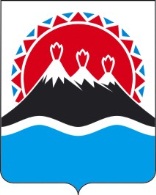 МИНИСТЕРСТВО ПРИРОДНЫХ РЕСУРСОВ И ЭКОЛОГИИКАМЧАТСКОГО КРАЯПРИКАЗ №   144 - Пг. Петропавловск-Камчатский                                        « 15 »   августа   2017 годаВ целях уточнения отдельных положений административного регламента предоставления Министерством природных ресурсов и экологии Камчатского края государственной услуги по подготовке материалов для принятия решения Правительством Камчатского края о предоставлении права пользования участками недр местного значения на территории Камчатского края без проведения аукционов, утвержденный приказом Министерства природных ресурсов и экологии Камчатского края от 21.07.2015 № 223-П (далее – Административный регламент) ПРИКАЗЫВАЮ:Внести в Административный регламент следующие изменения, изложив пункт 1.3.1 раздела 1 в следующей редакции:«1.3.1. Информация о месте нахождения и графике работы Министерства:Министерство расположено по адресу: кабинеты 118 (приемная), 113, 119 (отдел недропользования и горной промышленности), ул. Владивостокская, д 2/1, г. Петропавловск-Камчатский; телефоны для справок: (4152) 42-01-74,  42-51-08, 42-10-98, 27-55-86; факс: (4152) 27-55-87, электронная почта: priroda@kamgov.ru. Почтовый адрес для направления документов и обращений: д. 1, площадь Ленина, г. Петропавловск-Камчатский, Камчатский край, 683040.График работы Министерства: понедельник – четверг 9.00 - 18.00, пятница 9.00 - 17.00, обеденный перерыв с 12.15 до 13.03; выходные дни – суббота, воскресенье.». Разместить настоящий приказ в сети Интернет на официальном сайте исполнительных органов государственной власти Камчатского края на странице Министерства природных ресурсов и экологии Камчатского края и опубликовать в официальном печатном издании Губернатора и Правительства Камчатского края «Официальные ведомости».Отделу недропользования и горной промышленности Министерства природных ресурсов и экологии Камчатского края направить копию настоящего приказа в Управление Министерства юстиции Российской Федерации по Камчатскому краю, Прокуратуру Камчатского края в течение 7 дней со дня его подписания.Настоящий приказ вступает в силу через 10 дней после дня его официального опубликования. Министр	В.И. ПрийдунСогласовано:Заместитель Министра – начальник отдела экономики иорганизационно-правового обеспечения		А.А. КумарьковИсп.Елена Евгеньевна Касьянюк42-51-08О внесении изменений в административный регламент предоставления Министерством природных ресурсов и экологии Камчатского края государственной услуги по подготовке материалов для принятия решения Правительством Камчатского края о предоставлении права пользования участками недр местного значения на территории Камчатского края без проведения аукционов, утвержденный приказом Министерства природных ресурсов и экологии Камчатского края от 21.07.2015 № 223-П